TEMAT TYGODNIA : Mama jest najważniejsza.TEMAT DNIA : Jestem posłuszny.1.Na  początek zapraszam  Was do gimnastyki z Fruzią:)https://www.youtube.com/watch?v=3ucDVAsz_C02. Posłuchajcie  opowiadania pt.,, Zajączek z rozbitego lusterka” H. Bechlerowej.https://www.youtube.com/watch?v=eNeaN_xSPJw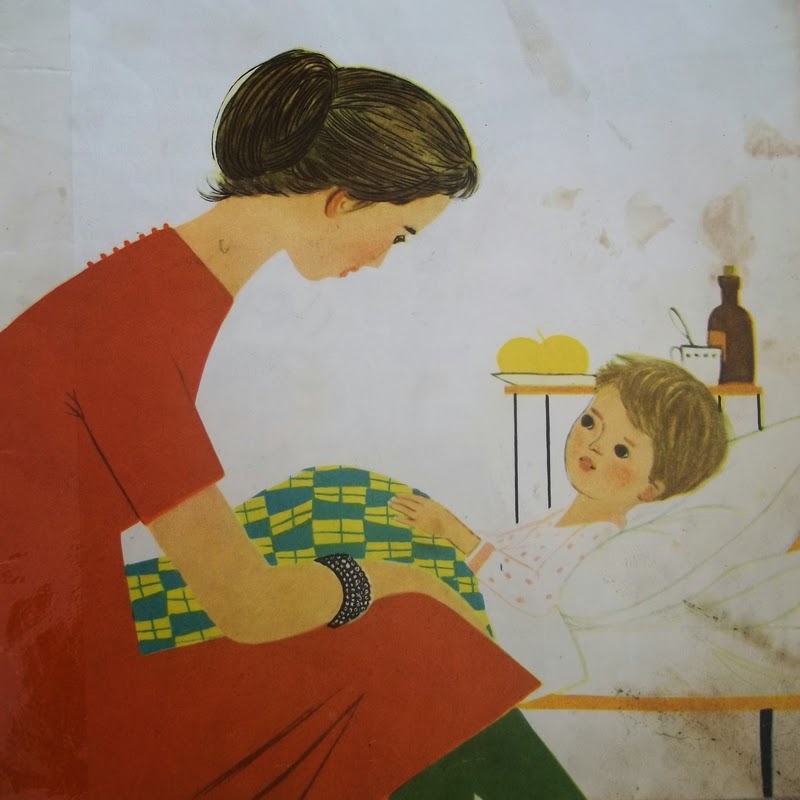 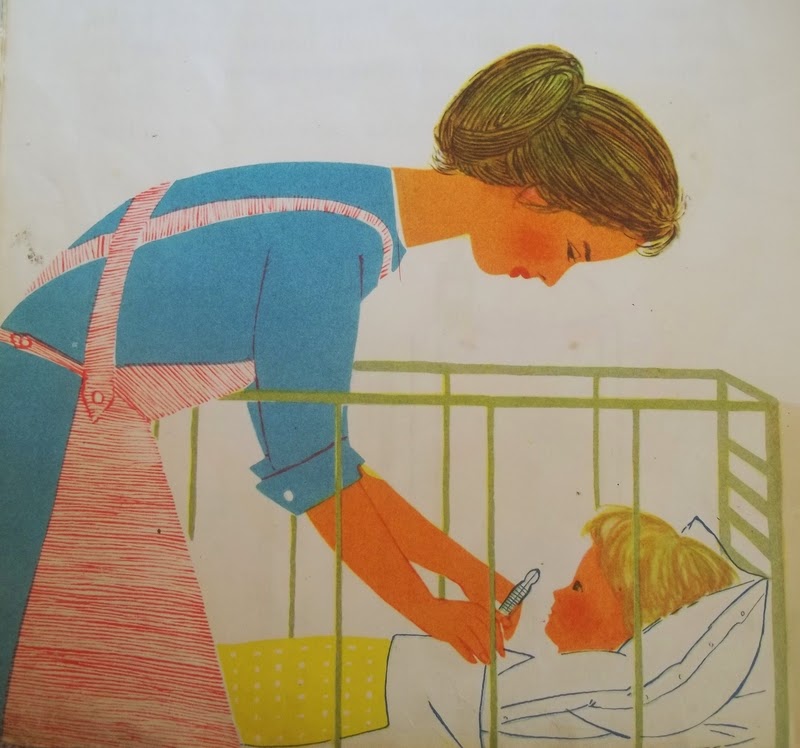 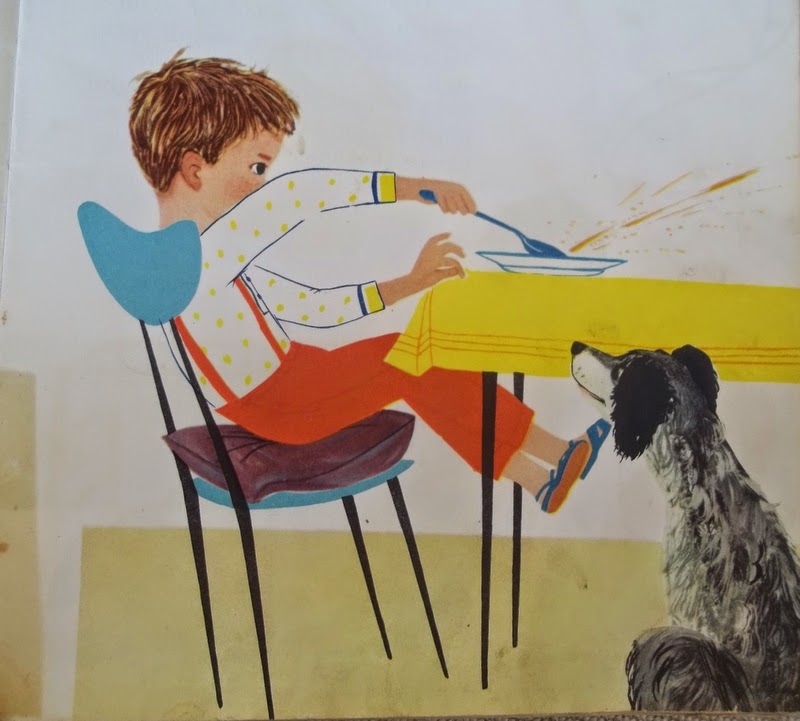 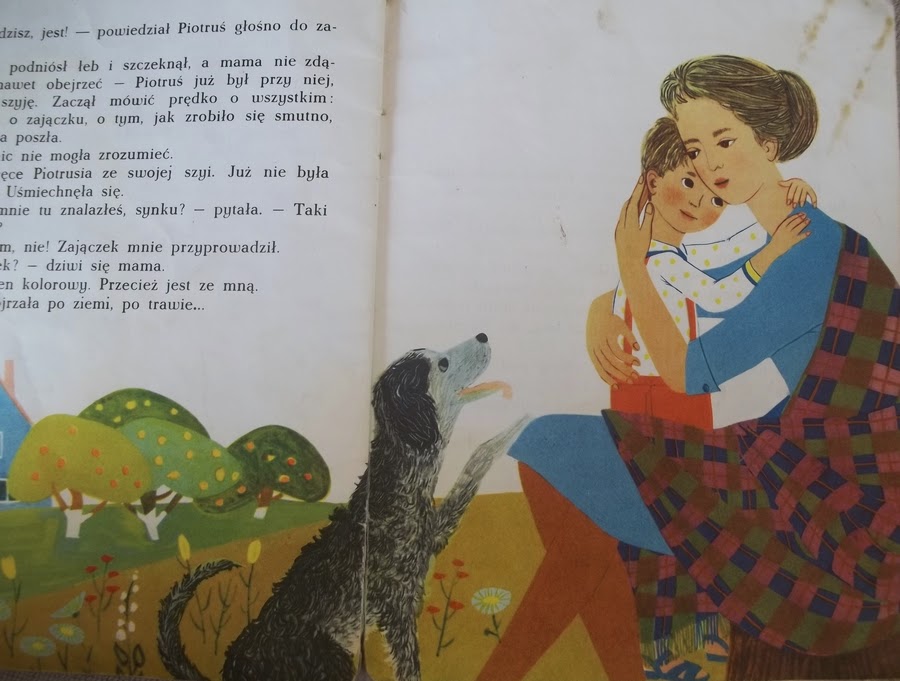 3. Jeśli uważnie słuchaliście opowiadania, to odpowiecie na wszystkie pytania:)-Kto występuje w naszym opowiadaniu?-O co prosił Piotruś mamę przed snem?-O czym opowiadała mama, kiedy zdarzyło się coś nieprzyjemnego?-Jaką przykrość sprawił Piotruś mamie?-Kto pomógł odnaleźć mamę?-Czy potraficie puszczać lustrzane zajączki?-Czy ty  zawsze słuchasz  rodziców?- Czy potrafisz pomagać swojej mamie?
- Czy masz jakieś obowiązki w domu?-Czy wiesz co znaczy ,,być dobrym, synkiem , córeczką”?- Jak sądzicie, czy wychowanie dzieci to łatwa sprawa?
4. Zamień się na chwilę w dziennikarza i  przeprowadźcie z mamą wywiad  To pomocniczy zestaw pytań:- Mamusiu jak wyglądał świat, gdy byłaś małą dziewczynką?- W co lubiłaś się bawić w moim wieku?-Opowiedz jakąś śmieszną historyjkę z czasów gdy chodziłaś do szkoły.-Co okazało się dla Ciebie największą frajdą, gdy pojawiłem się w twoim życiu, a co najbardziej Cię zaskoczyło?- Jakie jest twoje najpiękniejsze wspomnienie z czasów, gdy zostałaś już mamą?- Z czego jesteś dumna?-A teraz bardzo, bardzo trudne pytanie… Gdyby okazało się, że masz super moce i możesz zrobić wszystko, to co byś zrobiła?      5. Gimnastyka : Zaproście do wspólnej zabawy mamę , tatę lub rodzeństwo. https://www.youtube.com/watch?v=ozI7YcVASgo       6. Narysuj portret swojej mamusi. 